* Acompañar al acta correspondiente.En ___________________, a _____ de _________________ de 20___El Presidente/a o Secretario/a (1)Fdo.: _________________________ La firma se realizará preferentemente de manera electrónica.Añádanse más hojas si son necesarias, numerándolas.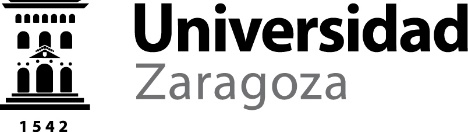 CONCURSO PÚBLICO CONTRATACIÓN DE PROFESORES PERMANENTES LABORALESPUNTUACIÓN DE LA SEGUNDA PRUEBAÁREA DE CONOCIMIENTONº DE LA PLAZACATEGORÍAPPLFECHA CONVOCATORIA BOADEPARTAMENTOCENTROApellidos y nombrePUNTUACIÓN SEGUNDA PRUEBAPUNTUACIÓN SEGUNDA PRUEBAPUNTUACIÓN SEGUNDA PRUEBAPUNTUACIÓN SEGUNDA PRUEBAPUNTUACIÓN SEGUNDA PRUEBAPUNTUACIÓN SEGUNDA PRUEBAPUNTUACIÓN SEGUNDA PRUEBAApellidos y nombreAdaptar este apartado a los criterios aprobados y publicados por la comisión Adaptar este apartado a los criterios aprobados y publicados por la comisión Adaptar este apartado a los criterios aprobados y publicados por la comisión Adaptar este apartado a los criterios aprobados y publicados por la comisión Adaptar este apartado a los criterios aprobados y publicados por la comisión Adaptar este apartado a los criterios aprobados y publicados por la comisión Total segunda pruebaApellidos y nombreTotal segunda prueba